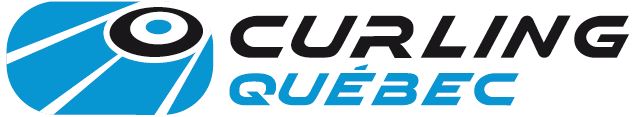 The Meritas Awards Gala is coordinated by Curling Quebec.  It takes place annually and supports the promotion of curling through the recognition of the exceptional achievements of volunteers, craftsmen and craftswomen, athletes and the various curling events that are part of the program.Here is the list of the 2018-2019 season’s winners. They were announced during the General Assembly.						Umpire of the Year				Robert Rajotte (cc Laurier)Volunteer of the Year				Maxime Mailloux (cc Noranda)Club of the Year				Curling des CollinesClub Coach of the year				Serge Lévesque(cc Baie-Comeau)Competition Coach of the Year			Daniel Charette (cc Etchemin)Team of the Year				Gabrielle Lavoie (cc Victoria)Event of the Year				Kurling for Kids 2019 (21st edition)François-Béliveau				Marc-André Couillard (cc Lacolle)Journalism AwardJunior Program of the Year			Pointe Claire curling clubIce Technician of the Year			Denis Laperle (cc Belvédère)Outstanding Achievement 2017-2018*		Céline Gauthier (cc Magog)
Special Tribute					Richard Faguy (cc Buckingham)